ЧЕРКАСЬКА ОБЛАСНА РАДАГОЛОВАР О З П О Р Я Д Ж Е Н Н Я16.04.2024                                                                                        № 106-рПро визначення коефіцієнтів 
та встановлення обмежень
для розрахунку розмірів посадових окладів керівниківкомунальних підприємств спільної
власності територіальних громадсіл, селищ, міст Черкаської областіВідповідно до статті 55 Закону України «Про місцеве самоврядування
 в Україні», постанови Кабінету Міністрів України від 19.05.1999 № 859 
«Про умови і розміри оплати праці керівників підприємств, заснованих 
на державній, комунальній власності, та об’єднань державних підприємств» 
(зі змінами), Положення про умови і розміри оплати праці керівників комунальних підприємств та комунальних некомерційних підприємств спільної власності територіальних громад сіл, селищ, міст Черкаської області, затвердженого розпорядженням голови обласної ради від 05.12.2023 № 352-р, 
(далі – Положення): 1. Визначити коефіцієнти кратності для встановлення розміру посадових окладів керівників комунальних підприємств (крім комунальних некомерційних підприємств) з урахуванням загального коефіцієнта фактичної діяльності.2. Врахувати, що загальний коефіцієнт фактичної діяльності підприємства розраховується шляхом підсумування співвідношень (за даними останньої річної фінансової звітності):1) фактичного показника середньооблікової чисельності працівників у еквіваленті повної зайнятості за попередній рік;2) вартості активів комунального підприємства;3) чистого доходу від реалізації товарів, робіт, послуг (без врахування фінансової підтримки)до максимального значення відповідного показника, визначеного в абзацах третьому, четвертому пункту 10 розділу 2 Положення.3. Визначити коефіцієнт кратності у залежності від значення загального коефіцієнта фактичної діяльності підприємства, розрахованого відповідно до пункту 2 цього розпорядження:від 0 до 0,5 включно – коефіцієнт кратності 3;від 0,6 до 1,1 включно – коефіцієнт кратності 4;від 1,2 до 1,7 включно – коефіцієнт кратності 5;від 1,8 до 2,3 включно – коефіцієнт кратності 6;від 2,4 до 2,9 включно – коефіцієнт кратності 7;від 2,9 до 3,4 включно – коефіцієнт кратності 7,9;більше 3,5 – коефіцієнт кратності 9.4. Установити, що:1) в разі отримання підприємством у році, що передує року встановлення/перегляду посадового окладу керівника, фінансування 
з обласного бюджету в рамках обласних програм на виплату заробітної плати, погашення заборгованості та інші заходи, передбачені цими програмами, посадовий оклад керівника такого підприємства не може перевищувати розмір 2,5 середньомісячних заробітних плат штатних працівників за відповідним видом економічної діяльності (згідно з даними Державної служби статистики України за рік, що передує року встановлення/перегляду посадового окладу керівника); 2) посадовий оклад керівника підприємства не переглядається за умови, якщо підприємство протягом останніх 12 місяців не функціонувало за основним видом діяльності 75 відсотків періоду;3) при визначенні розмірів посадових окладів керівників підприємств використовується округлення до цілих чисел (без копійок) за правилами округлення натуральних чисел до відповідних розрядів.4. Контроль за виконанням розпорядження покласти на управління об’єктами спільної власності територіальних громад області виконавчого апарату обласної ради.Голова	Анатолій ПІДГОРНИЙ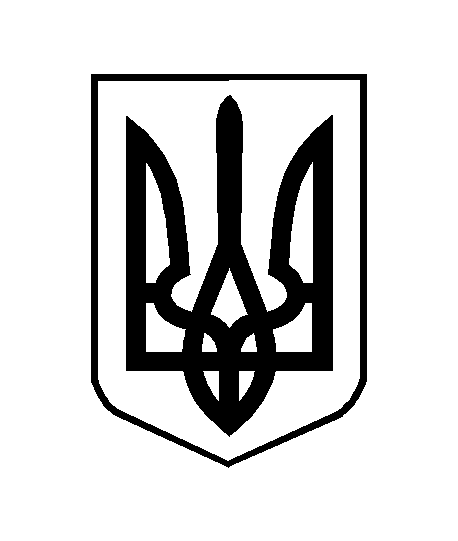 